Управление физической культуры и спорта администрации Города Томска ТРОО «Томская областная федерация бокса»ТРО ОГО ВФСО «Динамо»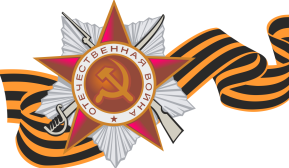 ОТЧЕТГлавного судьиГородские соревнования по боксу, посвященные Дню Победы03-05 мая 2019 годаг. ТомскГородские соревнования по боксу, посвященные Дню Победы 03-05 мая 2019 г.                                                      г. Томск, с/к «Победа»ВЫВОДЫ И ПРЕДЛОЖЕНИЯГородские соревнования по боксу, посвященные Дню Победы проводились в г. Томске, на ринге с/к «Победа», ул. Нахимова, 1, в период с 3 по 5 мая 2019 г. Участниками соревнований стали спортсмены 2003 - 2006 годов рождения из городов Томска и Новосибирска. Открытие соревнований прошло в торжественной обстановке.  Приветственное слово было предоставлено членам оргкомитета и главному судье соревнований.  Мандатной комиссией допущено к соревнованиям 106 спортсменов. За время соревнований проведено 77 боев. Соревнования носили личный характер и проводились по олимпийской системе.Победители и призеры были награждены грамотами, медалями, соответствующих степеней и ценными призами. Протестов и жалоб не поступало, судейская коллегия со своими обязанностями справилась, победители определены правильно.Мероприятие посетили более 400 человек.Графики соревнований и другая отчетная документация прилагается.Городские соревнования по боксу, посвященные Дню Победы 03-05 мая 2019 г.                                                      г. Томск, с/к «Победа»СОСТАВ ГЛАВНОЙ СУДЕЙСКОЙ КОЛЛЕГИИРЕФЕРИ И БОКОВЫЕ СУДЬИСУДЕЙСКО – ВСПОМОГАТЕЛЬНЫЙ АППАРАТГородские соревнования по боксу, посвященные Дню Победы 03-05 мая 2019 г.                                                      г. Томск, с/к «Победа»РЕГЛАМЕНТГородские соревнования по боксу, посвященные Дню Победы 03-05 мая 2019 г.                                                      г. Томск, с/к «Победа»ПОБЕДИТЕЛИ И ПРИЗЕРЫ Юноши среднего возраста 2005-2006 г.р.Городские соревнования по боксу, посвященные Дню Победы 03-05 мая 2019 г.                                                      г. Томск, с/к «Победа»ПОБЕДИТЕЛИ И ПРИЗЕРЫ Юноши среднего возраста 2005-2006 г.р.Городские соревнования по боксу, посвященные Дню Победы 03-05 мая 2019 г.                                                      г. Томск, с/к «Победа»ПОБЕДИТЕЛИ И ПРИЗЕРЫ Юноши среднего возраста 2005-2006 г.р.Городские соревнования по боксу, посвященные Дню Победы 03-05 мая 2019 г.                                                      г. Томск, с/к «Победа»ПОБЕДИТЕЛИ И ПРИЗЕРЫ Юноши старшего возраста 2003-2004 г.р.Городские соревнования по боксу, посвященные Дню Победы 03-05 мая 2019 г.                                                      г. Томск, с/к «Победа»ПОБЕДИТЕЛИ И ПРИЗЕРЫ Юноши старшего возраста 2003-2004 г.р.Городские соревнования по боксу, посвященные Дню Победы 03-05 мая 2019 г.                                                      г. Томск, с/к «Победа»ПОБЕДИТЕЛИ И ПРИЗЕРЫ Юноши старшего возраста 2003-2004 г.р.Городские соревнования по боксу, посвященные Дню Победы 03-05 мая 2019 г.                                                      г. Томск, с/к «Победа»ГРАФИКИ БОЕВЮноши среднего возраста 2005-2006 г.р.Городские соревнования по боксу, посвященные Дню Победы 03-05 мая 2019 г.                                                      г. Томск, с/к «Победа»ГРАФИКИ БОЕВЮноши среднего возраста 2005-2006 г.р.Городские соревнования по боксу, посвященные Дню Победы 03-05 мая 2019 г.                                                      г. Томск, с/к «Победа»ГРАФИКИ БОЕВЮноши среднего возраста 2005-2006 г.р.Городские соревнования по боксу, посвященные Дню Победы 03-05 мая 2019 г.                                                      г. Томск, с/к «Победа»ГРАФИКИ БОЕВЮноши среднего возраста 2005-2006 г.р.Городские соревнования по боксу, посвященные Дню Победы 03-05 мая 2019 г.                                                      г. Томск, с/к «Победа»ГРАФИКИ БОЕВЮноши среднего возраста 2005-2006 г.р.Городские соревнования по боксу, посвященные Дню Победы 03-05 мая 2019 г.                                                      г. Томск, с/к «Победа»ГРАФИКИ БОЕВЮноши среднего возраста 2005-2006 г.р.Городские соревнования по боксу, посвященные Дню Победы 03-05 мая 2019 г.                                                      г. Томск, с/к «Победа»ГРАФИКИ БОЕВЮноши старшего возраста 2003-2004 г. г.р.Городские соревнования по боксу, посвященные Дню Победы 03-05 мая 2019 г.                                                      г. Томск, с/к «Победа»ГРАФИКИ БОЕВЮноши старшего возраста 2003-2004 г. г.р.Городские соревнования по боксу, посвященные Дню Победы 03-05 мая 2019 г.                                                      г. Томск, с/к «Победа»ГРАФИКИ БОЕВЮноши старшего возраста 2003-2004 г. г.р.Городские соревнования по боксу, посвященные Дню Победы 03-05 мая 2019 г.                                                      г. Томск, с/к «Победа»ГРАФИКИ БОЕВЮноши старшего возраста 2003-2004 г. г.р.Главный судья соревнований,Судья 2К Г.К. БеляевГ. АсиноГлавный секретарь соревнований,Судья 2КЛ.В. ПономаренкоГ. ТомскСупервайзер соревнованийКолчинАндрейРКг. ТомскГлавный судья соревнованийБеляевГеннадий2Кг. АсиноЗам. Главного судьиСмолинСтепан1Кг. ТомскГлавный секретарь соревнованийПономаренкоЛариса2 Кг. ТомскЗам. главного судьи по мед. обеспечениюМарковНиколайВКг. ТомскСудья-информаторЗюськоНиколайРКг. ТомскБабаков ВладимирРКг.СеверскПименов ГеннадийРКг.СеверскПучкин АлександрРКг.ТомскСамойлов ВикторРКг.СеверскФилиппов Виктор1Кг.ТомскБаянов Валерий1Кг.ТомскСорокин Роман3Кг.ТомскГончаров Максим3Кг.ТомскВандышев Виктор3Кг.ТомскБатурин Игорь3Кг.ТомскСмирнов Семен3Кг.ТомскБирючевский Артем3Кг.ТомскИванюк Евгений3Кг.ТомскИванюк Андрей3Кг.ТомскСудья при участникахЗахаров Игорьг. НовосибирскСудья-хронометристМиронов Андрейг. ТомскКомендантЕвтюнин Сергейг. ТомскГлавный судья соревнований,Судья 2К Г.К. БеляевГ. АсиноГлавный секретарь соревнований,Судья 2КЛ.В. ПономаренкоГ. Томсквесовая категориякол-во человек3 мая4 мая5 маяитого боёввесовая категориякол-во человек3 мая4 мая5 маяитого боёввесовая категориякол-во человек 14:00 12:3012:00итого боёвЮноши среднего возраста 2005-2006 г.р.Юноши среднего возраста 2005-2006 г.р.Юноши среднего возраста 2005-2006 г.р.Юноши среднего возраста 2005-2006 г.р.Юноши среднего возраста 2005-2006 г.р.Юноши среднего возраста 2005-2006 г.р.38,521140311241,54213435121444,52114662215484213503112523112544213565121459512146221165421368421372211итого:585211642Юноши старшего возраста 2003-2004 г.р.Юноши старшего возраста 2003-2004 г.р.Юноши старшего возраста 2003-2004 г.р.Юноши старшего возраста 2003-2004 г.р.Юноши старшего возраста 2003-2004 г.р.Юноши старшего возраста 2003-2004 г.р.46211482115021152311254311257622156042136351 214664213704213754213804213.+8051214итого:484181335ВСЕГО1069392977Главный судья соревнований,Судья 2К Г.К. БеляевГ. АсиноГлавный секретарь соревнований,Судья 2КЛ.В. ПономаренкоГ. ТомскВесовая категория 38,5 кг Весовая категория 38,5 кг Весовая категория 38,5 кг Весовая категория 38,5 кг Весовая категория 38,5 кг I-местоЩЕРБЕНКО Роман2006ТомскМиронов А.С. Сайфиев Р.Ф.II-местоАКСЕНОВ Дмитрий2005ТомскПименов В.Г.Весовая категория 40 кгВесовая категория 40 кгВесовая категория 40 кгВесовая категория 40 кгВесовая категория 40 кгI-местоТАРСКИХ Александр2005НовосибирскОсокин А.С.II-местоПИТИКО Ярослав2006ТомскМиронов А.С. Сайфиев Р.Ф.III-местоФАТТОВ Бехруз2005ТомскСайфиев Р.Ф. Миронов А.С.Весовая категория 41,5 кгВесовая категория 41,5 кгВесовая категория 41,5 кгВесовая категория 41,5 кгВесовая категория 41,5 кгI-местоЛОКЯН Давид2005ТомскМеркулов Е.А. Зюсько Н.Н.II-местоПАТРАКОВ Данил2006НовосибирскПоловников БIII-местоСОКОЛОВ Иван2005ТомскСайфиев Р.Ф.III-местоСАВИНЦЕВ Артур2006ТомскЗюсько Н.Н. Меркулов Е.А.Весовая категория 43 кгВесовая категория 43 кгВесовая категория 43 кгВесовая категория 43 кгВесовая категория 43 кгI-местоСАВИЧЕВ Глеб2006ТомскМиронов А.С. Сайфиев Р.Ф.II-местоШАВИДЗЕ Кирилл2006ТомскСайфиев Р.Ф. Миронов А.С.III-местоГРИГОРЬЕВ Степан2005ТомскБелебезьев С. Мартиросян А.III-местоИСЛЯМОВ Алан2005ТомскКолчин А.П.Весовая категория 44,5 кгВесовая категория 44,5 кгВесовая категория 44,5 кгВесовая категория 44,5 кгВесовая категория 44,5 кгI-местоКУРБАК Януш2006ТомскРибицкий Ю.Ю.II-местоБЕРДОВ Артем2006ТомскЗайцев В.Н.Главный судья соревнований,Судья 2К Г.К. БеляевГ. АсиноГлавный секретарь соревнований,Судья 2КЛ.В. ПономаренкоГ. ТомскВесовая категория 46 кгВесовая категория 46 кгВесовая категория 46 кгВесовая категория 46 кгВесовая категория 46 кгI-местоБАРАНОВ Александр2005ТомскМиронов А.С. Сайфиев Р.Ф.II-местоХАСАНОВ Роман2006ТомскКолчин А.П.III-местоСУХУШИН Иван2005ТомскКолчин А.П.III-местоМЕДВЕДЧИКОВ Иван2006ТомскЗюсько Н.Н. Меркулов Е.А.Весовая категория 48 кгВесовая категория 48 кгВесовая категория 48 кгВесовая категория 48 кгВесовая категория 48 кгI-местоХУДЯКОВ Александр2005ТомскМеркулов Е.А. Зюсько Н.Н.II-местоХИЖНЯК Илья2006ТомскКолчин А.П.III-местоКОЛБАС Влад2005ТомскКолчин А.П.III-местоКОТЕЛЬНИКОВ Александр2006ТомскСмолин С.А.Весовая категория 50 кгВесовая категория 50 кгВесовая категория 50 кгВесовая категория 50 кгВесовая категория 50 кгI-местоЮНУСОВ Ринат2005ТомскКолчин А.П.II-местоЕМЕЛЬЯНОВ Кирилл2006ТомскЗюсько Н.Н. Меркулов Е.А.III-местоИСМИНЕЕВ Данил2006ТомскКолчин А.П.Весовая категория 52 кгВесовая категория 52 кгВесовая категория 52 кгВесовая категория 52 кгВесовая категория 52 кгI-местоЛАВРЕНКО Арсений2006ТомскСайфиев Р.Ф.II-местоСОКОЛОВ Владимир2005НовосибирскПоловников Б.III-местоПАРФЕНЕНКО Илья2005ТомскЗюсько Н.Н. Мартиросян А.М. Белебезьев С.В.Весовая категория 54 кгВесовая категория 54 кгВесовая категория 54 кгВесовая категория 54 кгВесовая категория 54 кгI-местоБАРАКСАНОВ Лев2005ТомскМиронов А.С.II-местоЕЛДУЛОВ Максим2006ТомскМиронов А.С. Сайфиев Р.Ф.III-местоФОМИН Павел2005ТомскСмолин С.А.III-местоФРОЛОВ Максим2006ТомскКолчин А.П.Главный судья соревнований,Судья 2К Г.К. БеляевГ. АсиноГлавный секретарь соревнований,Судья 2КЛ.В. ПономаренкоГ. ТомскВесовая категория 56 кгВесовая категория 56 кгВесовая категория 56 кгВесовая категория 56 кгВесовая категория 56 кгI-местоГУЦА Егор2005ТомскЗюсько Н.Н.II-местоШУМКОВ Игорь2006ТомскСмолин С.А.III-местоСТАРОВОЙТОВ Владимир2005ТомскЗюсько Н.Н.III-местоНОХРИН Григорий2005ТомскЗюсько Н.Н.Весовая категория 59 кгВесовая категория 59 кгВесовая категория 59 кгВесовая категория 59 кгВесовая категория 59 кгI-местоХЛЕБНИКОВ Данила2006ТомскЗюсько Н.Н.II-местоБРЕНИНГ Данил2005ТомскСавельев А.А.III-местоТРЕТЬЯК Андрей2006ТомскБатурин И.А.III-местоГАСЫМОВ Орхан2005ТомскЗюсько Н.Н.Весовая категория 62 кгВесовая категория 62 кгВесовая категория 62 кгВесовая категория 62 кгВесовая категория 62 кгI-местоБИРЮЧЕВСКИЙ Ярослав2005ТомскКолчин А.П.II-местоСМИРНОВ Владимир2005ТомскМиронов А.С. Сайфиев Р.Ф.Весовая категория 65 кгВесовая категория 65 кгВесовая категория 65 кгВесовая категория 65 кгВесовая категория 65 кгI-местоКОРОВИН Игорь2005ТомскМеркулов Е.А. Зюсько Н.Н.II-местоПАНФЕРЧЕВ Рустам2005ТомскКолчин А.П.III-местоГУБАДОВ Джавид2006ТомскКолчин А.П.III-местоНОСКОВ Даниил2005ТомскСмолин С.А.Весовая категория 68 кгВесовая категория 68 кгВесовая категория 68 кгВесовая категория 68 кгВесовая категория 68 кгI-местоИВАНОВ Роман2005ТомскРибицкий Ю.Ю.II-местоГАББАСОВ Эмиль2005ТомскЗюсько Н.Н. Меркулов Е.А.III-местоАЛЕКСЕЕВ Михаил2006ТомскЗюсько Н.Н. Меркулов Е.А.III-местоЛАТУШКИН Матвей2005ТомскМартиросян А.М. Белибезьев С.Весовая категория 72 кгВесовая категория 72 кгВесовая категория 72 кгВесовая категория 72 кгВесовая категория 72 кгI-местоКАРИЧЕВ Леонид2006ТомскКолчин А.П.II-местоКЕРИМОВ Руслан2005ТомскЗюсько Н.Н. Меркулов Е.А.Главный судья соревнований,Судья 2К Г.К. БеляевГ. АсиноГлавный секретарь соревнований,Судья 2КЛ.В. ПономаренкоГ. ТомскВесовая категория 46 кгВесовая категория 46 кгВесовая категория 46 кгВесовая категория 46 кгВесовая категория 46 кгI-местоРОМАШОВ Никита2004ТомскМартиросян А.М. Белибезьев С.II-местоВИШНЕВСКИЙ Иван2003ТомскСайфиев Р.Ф.Весовая категория 48 кгВесовая категория 48 кгВесовая категория 48 кгВесовая категория 48 кгВесовая категория 48 кгI-местоШАЛЬВЕР Влад2004ТомскПименов В.Г.II-местоДРОЗДОВ Семен2004ТомскМеркулов Е.А.Весовая категория 50 кгВесовая категория 50 кгВесовая категория 50 кгВесовая категория 50 кгВесовая категория 50 кгI-местоЗУЛЬБУХАРОВ Айрат2004ТомскКолчин А.П.II-местоКОНДРАШОВ Никита2004ТомскКолчин А.П.Весовая категория 52 кгВесовая категория 52 кгВесовая категория 52 кгВесовая категория 52 кгВесовая категория 52 кгI-местоТЕШАБОЕВ Фаррух2004ТомскПузанов А.С. Загидуллин Р.Р.II-местоПОЗДНЯКОВ Данил2004ТомскБелебезьев С.В. Мартиросян А.III-местоБОЧИС Эдгар2004ТомскСавельев А.А.Весовая категория 54 кгВесовая категория 54 кгВесовая категория 54 кгВесовая категория 54 кгВесовая категория 54 кгI-местоЭЙВАЗОВ Нижат2004ТомскМиронов А.С. Сайфиев Р.Ф.II-местоПРОКОПЬЕВ Алексей2003ТомскКолчин А.П.III-местоСОЛОВЬЕВ Иван2003ТомскСмолин С.А.Весовая категория 57 кг Весовая категория 57 кг Весовая категория 57 кг Весовая категория 57 кг Весовая категория 57 кг  I-местоАБДУЛЛАЕВ Муслим2004ТомскБаянов В.А.II-местоЗАХАРОВ Денис2003НовосибирскЗахаров И.III-местоАБДУЛЛАЕВ Мурат2003ТомскПузанов С.А. Вандышев В.А.III-местоИЛЬЯДИ Александр2003ТомскКолчин А.П.Главный судья соревнований,Судья 2К Г.К. БеляевГ. АсиноГлавный секретарь соревнований,Судья 2КЛ.В. ПономаренкоГ. ТомскВесовая категория 60 кг Весовая категория 60 кг Весовая категория 60 кг Весовая категория 60 кг Весовая категория 60 кг I-местоФЕТЕЛЕУ Артем2004ТомскВыгон В.В.II-местоДУДУКА Денис2003ТомскМиронов А.С. Сайфиев Р.Ф.III-местоЕЛИСЕЕВ Данил2004ТомскКолчин А.П.III-местоТАЙЛАШЕВ Гунтарс2003ТомскКолчин А.П.Весовая категория 63 кгВесовая категория 63 кгВесовая категория 63 кгВесовая категория 63 кгВесовая категория 63 кгI-местоТАРАСЕНКО Никита2003ТомскМиронов А.С. Сайфиев Р.Ф.II-местоРОЙ Кирилл2004ТомскБатурин И.А.III-местоБОГАНОВСКИЙ Семен2003ТомскБаянов В.А.III-местоАРАПИЕВ Адам2003ТомскКолчин А.П.Весовая категория 66 кгВесовая категория 66 кгВесовая категория 66 кгВесовая категория 66 кгВесовая категория 66 кгI-местоИВАНЧЕНКО Владимир2003НовосибирскЗахаров И.А.II-местоЕРМАКОВ Тимофей2004НовосибирскЗахаров И.А.III-местоКЕРИМОВ Эльнур2003ТомскБаянов В.А.III-местоОЖЕРЕД Руслан2004ТомскСкворцов М.Весовая категория 70 кгВесовая категория 70 кгВесовая категория 70 кгВесовая категория 70 кгВесовая категория 70 кгI-местоСКРИПКО Юрий2003НовосибирскЗахаров И.А. Осокин А.С.II-местоМАГЕРАМОВ Мамед2004ТомскБаянов В.А.III-местоСКОЦ Алексей2004ТомскСмолин С.А.III-местоОРУНГОЖИН Ильяс2003ТомскСмолин С.А.Весовая категория 75 кгВесовая категория 75 кгВесовая категория 75 кгВесовая категория 75 кгВесовая категория 75 кгI-местоАЛЕКСАНДРОВ Егор2004ТомскЗюсько Н.Н. Меркулов Е.А.II-местоСАМБУК Дмитрий2003ТомскРибицкий Ю.Ю.III-местоКОСИНСКИЙ Глеб2004ТомскСмолин С.А.III-местоАГЕЕВ Николай2004ТомскКолчин А.П.Главный судья соревнований,Судья 2К Г.К. БеляевГ. АсиноГлавный секретарь соревнований,Судья 2КЛ.В. ПономаренкоГ. ТомскВесовая категория 80 кгВесовая категория 80 кгВесовая категория 80 кгВесовая категория 80 кгВесовая категория 80 кгI-местоАЖИЧАКОВ Александр2003ТомскКолчин А.П.II-местоЖОРОЕВ Ильгиз2004ТомскСкворцов М.В.III-местоКАЛЯГИН Тимофей2004ТомскСмолин С.А.III-местоХВАТОВ Вадим2003ТомскРибицкий Ю.Ю.Весовая категория +80 кгВесовая категория +80 кгВесовая категория +80 кгВесовая категория +80 кгВесовая категория +80 кгI-местоБУСЛАЕВ Василий2003ТомскЗюсько Н.Н. Меркулов Е.А.II-местоБАБЕНКО Станислав2004ТомскКолчин А.П.III-местоМЕРК Данил2003ТомскМеркулов Е.А. Зюсько Н.Н.III-местоХАЙДУКОВ Владимир2003ТомскМиронов А.С. Сайфиев Р.Ф.Главный судья соревнований,Судья 2К Г.К. БеляевГ. АсиноГлавный секретарь соревнований,Судья 2КЛ.В. ПономаренкоГ. ТомскВесовая категория до38,5кг.  1ЩЕРБЕНКО Романб/рМиронов А.С. Сайфиев Р.Ф.2006ЩЕРБЕНКО 2АКСЕНОВ Дмитрий1 юн3-0Пименов В.Г.2005Весовая категория до40кг.  3ПИТИКО Ярославб/рМиронов А.С. Сайфиев Р.Ф.20061ТАРСКИХ Александр2 юнТАРСКИХСайфиев Р.Ф. Миронов А.С.2005ТАРСКИХТАРСКИХ0-33-03-02ФАТТОВ Бехрузб/рСайфиев Р.Ф. Миронов А.С.2005Весовая категория до41,5кг.  1ПАТРАКОВ Данил2 юнПоловников Б2006ПАТРАКОВПАТРАКОВ2СОКОЛОВ Иванб/р3-03-0Сайфиев Р.Ф.2005ЛОКЯН 3ЛОКЯН Давид1 юн0-3Меркулов Е.А. Зюсько Н.Н.2005ЛОКЯН ЛОКЯН 3-03-04САВИНЦЕВ Артур2 юнЗюсько Н.Н. Меркулов Е.А.2006Главный судья соревнований,Судья 2К Г.К. БеляевГ. АсиноГлавный секретарь соревнований,Судья 2КЛ.В. ПономаренкоГ. ТомскВесовая категория до43кг.  3САВИЧЕВ Глебб/рМиронов А.С. Сайфиев Р.Ф.2006САВИЧЕВ4ГРИГОРЬЕВ Степанб/р3-0Белебезьев С. Мартиросян А.2005САВИЧЕВ5ИСЛЯМОВ Алан3 юн3-0Колчин А.П.20051ХУДАВЕРДЯН Арутюнб/рШАВИДЗЕЧолахян В.2006ШАВИДЗЕШАВИДЗЕ0-30-30-32ШАВИДЗЕ Кириллб/рСайфиев Р.Ф. Миронов А.С.2006Весовая категория до44,5кг.  1КУРБАК Янушб/рРибицкий Ю.Ю.2006КУРБАК 2БЕРДОВ Артемб/р3-0Зайцев В.Н.2006Весовая категория до46кг.  5ХАСАНОВ Роман2 юнКолчин А.П.2006ХАСАНОВ 6СУХУШИН Иванб/р3-0Колчин А.П.20051БАРАНОВ Александр1 юнМиронов А.С. Сайфиев Р.Ф.2005БАРАНОВБАРАНОВБАРАНОВ3-02РЫБКА Михаил2 юн3-03-0Зюсько Н.Н. Загидуллин Р.Р.2005БАРАНОВ3ПАЛЯН Мартинб/р3-0Чолахян В.2005МЕДВЕДЧИКОВМЕДВЕДЧИКОВ0-30-34МЕДВЕДЧИКОВ Иван2 юнЗюсько Н.Н. Меркулов Е.А.2006Главный судья соревнований,Судья 2К Г.К. БеляевГ. АсиноГлавный секретарь соревнований,Судья 2КЛ.В. ПономаренкоГ. ТомскВесовая категория до48кг.  1ХУДЯКОВ Александр1 юнМеркулов Е.А. Зюсько Н.Н.2005ХУДЯКОВХУДЯКОВ2КОЛБАС Влад3 юн3-03-0Колчин А.П.2005ХУДЯКОВ3ХИЖНЯК Ильяб/р3-0Колчин А.П.2006ХИЖНЯК ХИЖНЯК 3-03-04КОТЕЛЬНИКОВ Александрб/рСмолин С.А.2006Весовая категория до50кг.  3ЕМЕЛЬЯНОВ Кириллб/рЗюсько Н.Н. Меркулов Е.А.20061ЮНУСОВ Ринат1 юнЮНУСОВКолчин А.П.2005ЮНУСОВЮНУСОВ0-33-03-02ИСМИНЕЕВ Данилб/рКолчин А.П.2006Весовая категория до52кг.  3ЛАВРЕНКО Арсений1 юнСайфиев Р.Ф.20061СОКОЛОВ Владимир2 юнЛАВРЕНКО Половников Б.2005СОКОЛОВ СОКОЛОВ 3-02.-12.-12ПАРФЕНЕНКО Ильяб/рЗюсько Н.Н. Мартиросян А.М. Белебезьев С.В.2005Главный судья соревнований,Судья 2К Г.К. БеляевГ. АсиноГлавный секретарь соревнований,Судья 2КЛ.В. ПономаренкоГ. ТомскВесовая категория до54кг.  1ЕЛДУЛОВ Максимб/рМиронов А.С. Сайфиев Р.Ф.2006ЕЛДУЛОВЕЛДУЛОВ2ФОМИН Павелб/р3-03-0Смолин С.А.2005БАРАКСАНОВ 3БАРАКСАНОВ Левб/р0-3Миронов А.С.2005БАРАКСАНОВ БАРАКСАНОВ 3-03-04ФРОЛОВ Максимб/рКолчин А.П.2006Весовая категория до56кг.  3СТАРОВОЙТОВ Владимирб/рЗюсько Н.Н.2005ШУМКОВ4ШУМКОВ Игорьб/р0-3Смолин С.А.2006ГУЦА5НОХРИН Григорийб/р0-3Зюсько Н.Н.20051ГУЦА Егорб/рГУЦАЗюсько Н.Н.2005ГУЦАГУЦА0-33-03-02МАРУСЕВ Александрб/рЗюсько Н.Н.2005Главный судья соревнований,Судья 2К Г.К. БеляевГ. АсиноГлавный секретарь соревнований,Судья 2КЛ.В. ПономаренкоГ. ТомскВесовая категория до59кг.  3ТРЕТЬЯК Андрейб/рБатурин И.А.2006БРЕНИНГ4БРЕНИНГ Данилб/р1.-2Савельев А.А.2005ХЛЕБНИКОВ5ГАСЫМОВ Орханб/р1.-2Зюсько Н.Н.20051ХЛЕБНИКОВ Данила3 юнХЛЕБНИКОВЗюсько Н.Н.2006ХЛЕБНИКОВХЛЕБНИКОВ0-33-03-02БОЛТОЕВ Саматб/рМиронов А.С.2005Весовая категория до62кг.  1БИРЮЧЕВСКИЙ Ярославб/рКолчин А.П.2005БИРЮЧЕВСКИЙ2СМИРНОВ Владимирб/р3-0Миронов А.С. Сайфиев Р.Ф.2005Весовая категория до65кг.  1КОРОВИН Игорь2 юнМеркулов Е.А.Зюсько Н.Н.2005КОРОВИН КОРОВИН 2ГУБАДОВ Джавидб/р3-03-0Колчин А.П.2006КОРОВИН 3ПАНФЕРЧЕВ Рустамб/р3-0Колчин А.П.2005ПАНФЕРЧЕВ ПАНФЕРЧЕВ 3-03-04НОСКОВ Даниилб/рСмолин С.А.2005Главный судья соревнований,Судья 2К Г.К. БеляевГ. АсиноГлавный секретарь соревнований,Судья 2КЛ.В. ПономаренкоГ. ТомскВесовая категория до68кг.  1АЛЕКСЕЕВ Михаил1 юнЗюсько Н.Н. Меркулов Е.А.2006ИВАНОВИВАНОВ2ИВАНОВ Романб/р0-30-3Рибицкий Ю.Ю.2005ИВАНОВ3ГАББАСОВ Эмильб/р3-0Зюсько Н.Н. Меркулов Е.А.2005ГАББАСОВГАББАСОВ3-03-04ЛАТУШКИН Матвейб/рМартиросян А.М. Белибезьев С.2005Весовая категория до72кг.  1КАРИЧЕВ ЛеонидКолчин А.П.2006КАРИЧЕВ2КЕРИМОВ Русланб/р3-0Зюсько Н.Н. Меркулов Е.А.2005Главный судья соревнований,Судья 2К Г.К. БеляевГ. АсиноГлавный секретарь соревнований,Судья 2КЛ.В. ПономаренкоГ. ТомскВесовая категория до46кг.  1РОМАШОВ Никита1 юнМартиросян А.М. Белибезьев С.2004РОМАШОВ 2ВИШНЕВСКИЙ Иванб/р3-0Сайфиев Р.Ф.2003Весовая категория до48кг.  1ДРОЗДОВ Семенб/рМеркулов Е.А. 2004ШАЛЬВЕР2ШАЛЬВЕР Влад1 юн0-3Пименов В.Г.2004Весовая категория до50кг.  1ЗУЛЬБУХАРОВ Айрат1 юнКолчин А.П.2004ЗУЛЬБУХАРОВ2КОНДРАШОВ Никитаб/р3-0Колчин А.П.2004Весовая категория до52кг.  3ТЕШАБОЕВ Фаррух1 юнПузанов А.С. Загидуллин Р.Р.20041ПОЗДНЯКОВ Данилб/рТЕШАБОЕВ Белебезьев С.В. Мартиросян А.2004ПОЗДНЯКОВПОЗДНЯКОВ3-03-03-02БОЧИС Эдгарб/рСавельев А.А.2004Весовая категория до54кг.  3ЭЙВАЗОВ Нижатб/рМиронов А.С. Сайфиев Р.Ф.20041СОЛОВЬЕВ Иванб/рЭЙВАЗОВ Смолин С.А.2003ПРОКОПЬЕВПРОКОПЬЕВ3-00-30-32ПРОКОПЬЕВ Алексейб/рКолчин А.П.2003Главный судья соревнований,Судья 2К Г.К. БеляевГ. АсиноГлавный секретарь соревнований,Судья 2КЛ.В. ПономаренкоГ. ТомскВесовая категория до57кг.  5ЗАХАРОВ Денис1 юнЗахаров И.2003ЗАХАРОВ6АБДУЛЛАЕВ Мурат3 юн2.-1Пузанов С.А. Вандышев В.А.20031АБДУЛЛАЕВ Муслим1 юнБаянов В.А.2004АБДУЛЛАЕВ МуслимАБДУЛЛАЕВ МуслимАБДУЛЛАЕВ Муслим0-32ИГДИСАНОВ Левб/р3-03-0Зюсько Н.Н. Меркулов Е.А.2004АБДУЛЛАЕВ Муслим3ПУШКАРЕВ Кириллб/р3-0Вандышев В.А.2003ИЛЬЯДИ ИЛЬЯДИ 0-30-34ИЛЬЯДИ Александр3 юнКолчин А.П.2003Весовая категория до60кг.  1ЕЛИСЕЕВ Данил2 юнКолчин А.П.2004ФЕТЕЛЕУФЕТЕЛЕУ2ФЕТЕЛЕУ Артем1 юн0-30-3Выгон В.В.2004ФЕТЕЛЕУ3ТАЙЛАШЕВ Гунтарсб/р3-0Колчин А.П.2003ДУДУКА ДУДУКА 0-30-34ДУДУКА Денисб/рМиронов А.С. Сайфиев Р.Ф.2003Главный судья соревнований,Судья 2К Г.К. БеляевГ. АсиноГлавный секретарь соревнований,Судья 2КЛ.В. ПономаренкоГ. ТомскВесовая категория до63кг.  3БОГАНОВСКИЙ Семен1 юнБаянов В.А.2003ТАРАСЕНКО4ТАРАСЕНКО Никита1 юн0-3Миронов А.С. Сайфиев Р.Ф.2003ТАРАСЕНКО5АРАПИЕВ Адамб/р3-0Колчин А.П.20031РОЙ Кириллб/рРОЙ Батурин И.А.2004РОЙ РОЙ 0-33-03-02КОЧЕНОВСКИЙ Романб/рПименов В.Г.2004Весовая категория до66кг.  1ИВАНЧЕНКО Владимир2 юнЗахаров И.А.2003ИВАНЧЕНКО2ОЖЕРЕД Русланб/р3-0Скворцов М.К.2004ИВАНЧЕНКО3ЕРМАКОВ Тимофей2 юн3-0Захаров И.А.2004ЕРМАКОВ4КЕРИМОВ Эльнурб/р2.-1Баянов В.А.2003Весовая категория до70кг.  1СКРИПКО Юрий1 юнЗахаров И.А.Осокин А.С.2003СКРИПКО2СКОЦ Алексейб/р3-0Смолин С.А.2004СКРИПКО3МАГЕРАМОВ Мамедб/р3-0Баянов В.А.2004МАГЕРАМОВ4ОРУНГОЖИН Ильясб/р3-0Смолин С.А.2003Главный судья соревнований,Судья 2К Г.К. БеляевГ. АсиноГлавный секретарь соревнований,Судья 2КЛ.В. ПономаренкоГ. ТомскВесовая категория до75кг.1АЛЕКСАНДРОВ Егор1 юнЗюсько Н.Н. Меркулов Е.А.2004АЛЕКСАНДРОВАЛЕКСАНДРОВ2КОСИНСКИЙ Глебб/р3-03-0Смолин С.А.2004АЛЕКСАНДРОВ3САМБУК Дмитрийб/р3-0Рибицкий Ю.Ю.2003САМБУК САМБУК 3-03-04АГЕЕВ Николайб/рКолчин А.П.2004Весовая категория до80кг.1ЖОРОЕВ Ильгизб/рСкворцов М.В.2004ЖОРОЕВ 2КАЛЯГИН Тимофейб/р3-0Смолин С.А.2004АЖИЧАКОВ3ХВАТОВ Вадимб/р0-3Рибицкий Ю.Ю.2003АЖИЧАКОВ4АЖИЧАКОВ Александрб/р0-3Колчин А.П.2003Весовая категория свыше80кг.3БАБЕНКО Станислав3 юнКолчин А.П.2004БАБЕНКО 4МЕРК Данил1 юн3-0Меркулов Е.А. Зюсько Н.Н.2003БУСЛАЕВ5БУСЛАЕВ Василийб/р0-3Зюсько Н.Н. Меркулов Е.А.20031ЮРЧУК Сергейб/рБУСЛАЕВБатурин И.А.2004ХАЙДУКОВХАЙДУКОВ3-03-03-02ХАЙДУКОВ Владимирб/рМиронов А.С. Сайфиев Р.Ф.2003Главный судья соревнований,Судья 2К Г.К. БеляевГ. АсиноГлавный секретарь соревнований,Судья 2КЛ.В. ПономаренкоГ. Томск